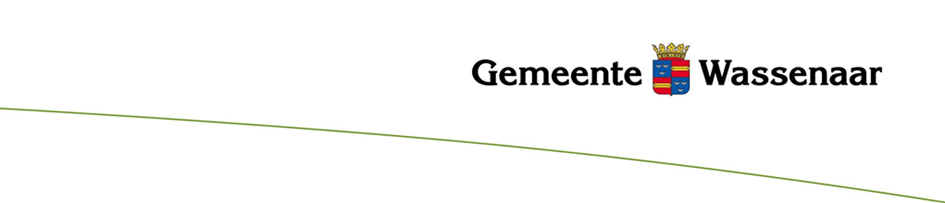 Besluitenlijst Openbaar B&W vergadering WassenaarVastgesteld in de vergadering gehouden op 27 september 2022.Het college van burgemeester en wethouders Wassenaar,T.N. Kramer                              	drs. L.A. de LangeGemeentesecretaris                              	BurgemeesterDeze besluitenlijst is digitaal vastgesteld. Hierdoor staat er geen fysieke handtekening op.Datum20-09-2022Tijd9:30 - 13:00LocatieLocatie in Den Haag ivm Prinsjesdag 2022VoorzitterBurgemeester L. de LangeAanwezigenBurgemeester L. de Lange, wethouder H. Hendrickx, Wethouder Klaver-Bouman, Wethouder B. Boon, Wethouder van Sloten, gemeentesecretaris N. Kramer en Y. van Boheemen voor de verslaglegging.1Opening2Openbare B&W Besluitenlijst dd 13 sept 2022Besluit:Openbare B&W Besluitenlijst dd 13 sept 2022 vast te stellen3Aangepaste Raadsstukken Startnotitie Nota parkeerbeleidBesluit:Vaststellen aangepaste raadstukken "Startnotitie Parkeerbeleid.4Aangepaste Raadstukken RealisatieplanBesluit:Vaststellen aangepaste raadstukken Realisatieplan.5Beantwoording Art 36 vragen DLW inzake Geluidsoverlast Gymzaal BurmanlaanBesluit:De beantwoording van de schriftelijke vragen gesteld door DLW d.d. 16 september 2022 met betrekking tot geluidsoverlast door warmtepomp gymzaal Burmanlaan vast te stellen en te doen toekomen aan de raad.6Anterieure overeenkomst Laan van Pluymestein 11 en Het Kerkehout 64Besluit:de anterieure overeenkomst, ten behoeve van bouw / herontwikkeling van woningen Laan van Pluymestein 11 en Het Kerkehout 64, vast te stellen;Wethouder Boon te machtigen om ondergeschikte wijzigingen in de overeenkomst aan te brengen.7Tarieven afvalstoffenheffingBesluit:College kiest voor differentiatie van tarieven voor afvalstoffenheffing tussen laag- en hoogbouw. De tarieven voor hoogbouw worden niet verhoogd. Nominaal blijven tarieven in 2023 gelijk aan tarieven 2022. De tarieven voor laagbouw worden nominaal met 2% verhoogd. Dit zijn de tarieven na indexatie.8Brief aan de raad inzake HavenkadeBesluit:Brief aan de raad waarin het college de raad verzoekt om geen besluit te nemen over de Havenkade in de raadsvergadering van 20, vast te stellen.9Beantwoording schriftelijke vragen stand van zaken regeling compensatie energiekosten inwoners met een laag inkomen en aanvullende maatregelenBesluit:De beantwoording schriftelijke vragen gesteld door PvdA dd. 6 sept met betrekking tot de regeling compensatie energiekosten vast te stellen